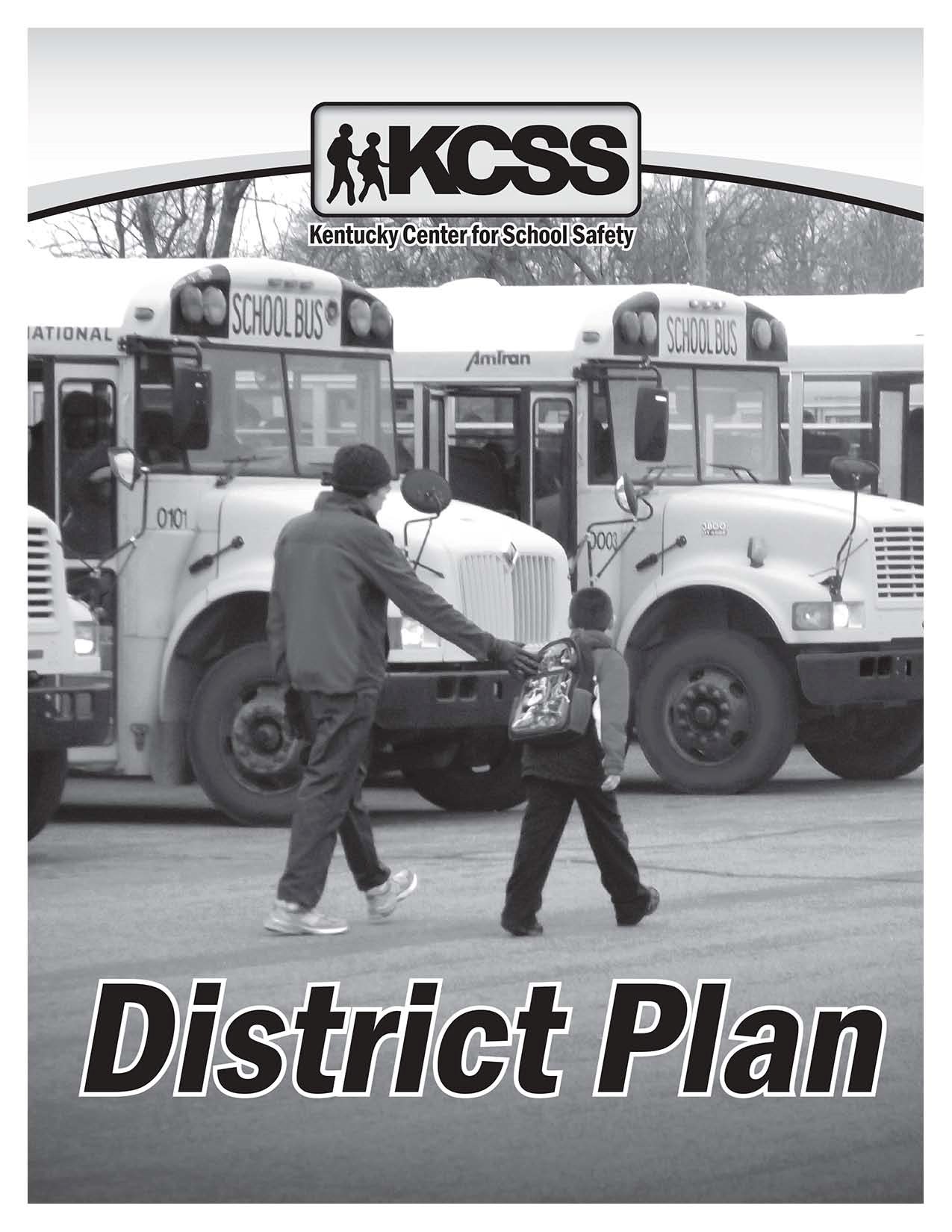 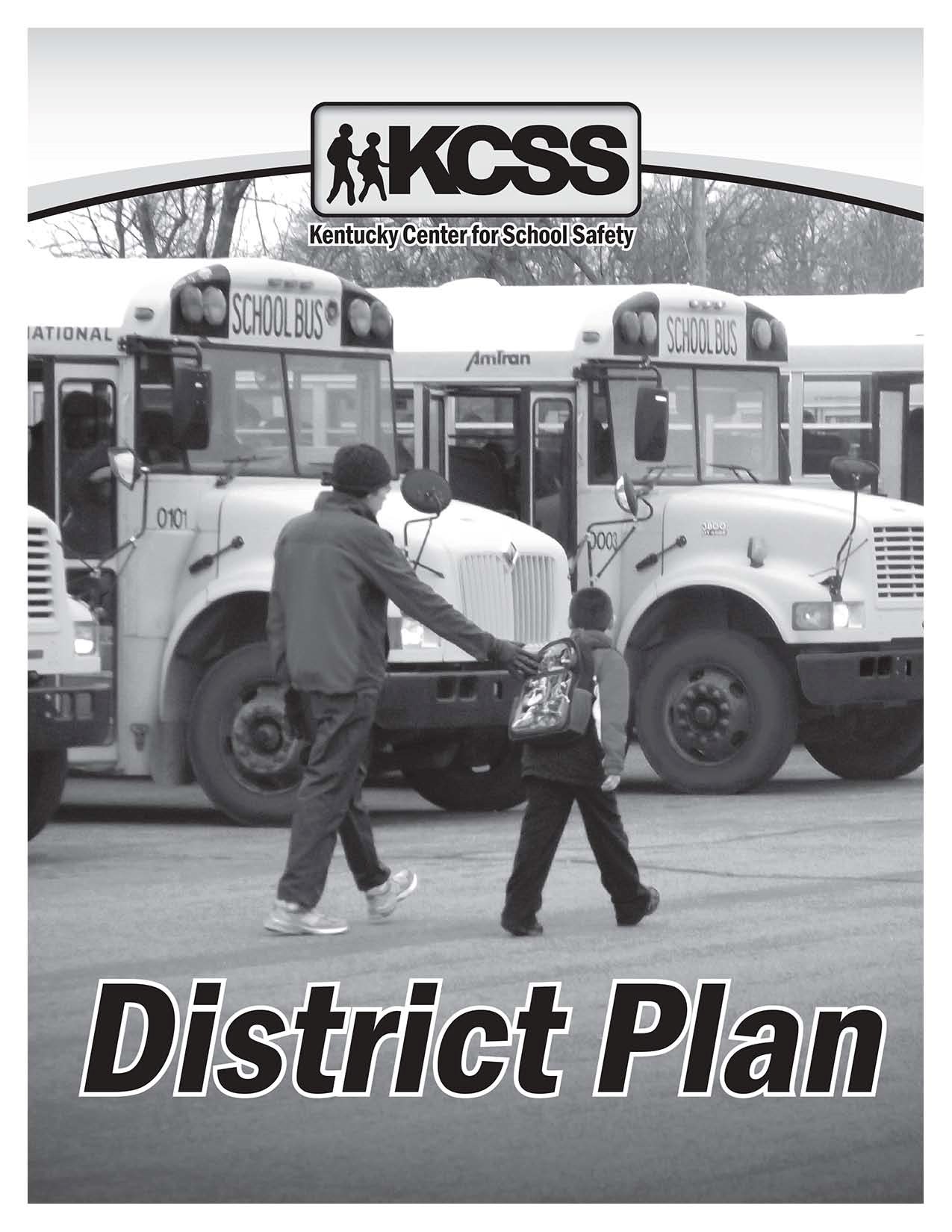   Checklist for District PlanningUnder the direction of the superintendent or designee, each district is to complete the following according to its unique needs and circumstances.  Each District Support Team should comprise a variety of school employees, as well as community representatives and stakeholders.Designate a single “lead contact” for orchestrating district level planningHave each team member read or become familiar with this Emergency Management Resource GuideComplete the following:District Support Team Emergency NumbersLocal / Regional Emergency Response NumbersPotential Hazards (Part 1)Potential Hazards (Part 2)Visitor Screening Policy/Access ControlReview entire chapter entitled “Creating the Emergency Operations Plan,” modify for local needs, titles, circumstancesReview Universal Emergency Procedures, modify for local needsReview Emergency Operations Protocols, modify for local needsCoordinate district planning with local police, fire, emergency medical, and other emergency responders (review lines of communication between agencies, procedures for interagency collaboration, etc.)Prepare a district model Emergency Quick Reference Guide.  Each school will adapt the district’s model for individual useEstablish a timeline and procedures for how the district will support training for administrators and school-based teams (to prepare them to conduct school-based planning)Establish a mechanism for individual schools to request assistance in creating school-based plans, and to help mitigate identified hazardsDesignate a district level contact or liaison to monitor individual school’s progress; create a mechanism for schools to submit updated plans on a yearly basisEstablish a regular meeting or planning schedule for the District Support Team; determine who will attend these meetings (all stakeholders vs. smaller task force approach)District Level PlanThe superintendent or designee is ultimately responsible for overseeing ongoing activities in emergency prevention, protection, mitigation, response and recovery.  Under his/her direction, the school district should form a district-level team to review the contents of this guide, and to modify it for local use.Upon completing the revision of this guide, the District Support Team’s role changes to that of support.  The District Support Team functions to assist schools in the coordination and allocation of needed resources when the need imposed by the current situation exceeds the affected school’s normal resources.Forming the District Level Support TeamSuggested Steps for Team FormationSuperintendent or designee communicates with selected staff in key district roles to recruit them to serve on the district team.  As in the local school, a staff inventory should be conducted to determine if any individual has experience or specialized training in any of these areas.Superintendent or designee creates list of staff, making sure that all emergency support functions are addressed, including:Director of security or law enforcementDirector of building and groundsDirector of maintenanceDirector of transportationDirector of supply servicesDistrict level secretary or receptionistDirector of community or public relationsDirector of risk management and safetySchool psychologists and social workersPersonnel with areas of expertise (i.e., CPR, first aid, etc.)An initial meeting is held with potential team members to discuss what will be expected for team membership and to outline steps for planning and implementation.District-level team identifies possible community agencies and individuals to assist in district planning, such as:Police Department, Fire DepartmentEmergency Medical ServicesSocial Service Agencies (Child Welfare, Juvenile Justice)City/County governmentLocal hospitals, medical and mental health professionalsLocal/regional emergency management agencyBusiness representativesClergy, ParentsLocal American Red CrossAs much as possible, formalize interagency agreements with Memoranda of Agreements Reference the Appendix A: “Generic School District – Emergency Operations Plan”. (MOU), letters of support, etc.  (samples available at the Kentucky Center for School Safety web site:  www.kysafeschools.org.).Initially, meet as often as needed to review portions of this guide to modify for local use.  Have each team member review specific areas which pertain to their area of expertise (for example, local police and school security review protocols and actions which may involve a security response).When the adaptation of this guide is completed, schedule a “kick-off” presentation or training for school administrators to begin the process of school-level planning.Ongoing, hold regular team meetings throughout the school year to assist schools in school level planning, to review school specific plans, and to address ongoing issues as they arise (which may include local, state or national issues that may affect the district).  Small communities may wish to have all participants in the same meetings; larger districts may need to form smaller task forces to accomplish specific tasks.Schedule drills, practice and annual reviews (district and school levels).District Support Team Emergency NumbersComplete the form below to reflect your district’s offices, adding and deleting as necessary.  Include district office phone numbers, with appropriate local terminology for job titles, positions, departments, etc.  Local / Regional Emergency Response NumbersComplete the form below to reflect your district or regional emergency resources.  List local hospitals, emergency services, mental health crisis lines, social service agencies, American Red Cross, regional / local emergency response agencies, etc.  It is important in planning stages to form interagency partnerships with law enforcement agencies, fire and rescue, etc. in order to predetermine jurisdiction in the event of ongoing investigations.Potential Hazards (Part 1)It is vital to record the potential hazards for your geographic area and risks to your district so you know what to expect and what to do to protect students and staff.  It is essential to understand that disasters have a cascading effect:Forest fires lead to debris flows, mud slides, grassfires and smoke/pollutionEarthquakes cause fires, loss of water supply, structural damage, chemical leaks and disruption of communicationsFlooding blocks roads, damages property, and ruins food supplyTornadoes destroy buildings, cause fallen power linesA medical epidemic/pandemic creates significant disruptions to the educational and related business routinesIn an effort to prioritize these events the District Support Team needs to consider what is most likely to occur in this area and when/if these events have occurred in the past.  Potential Hazards (Part 2)The District Support Team needs to consider what other human/technological factors, could occur or have occurred in your region:Visitor Screening Policy/Access Control(In this section create, update or insert your district policy regarding Visitor Screening.  Ideally, the individual who is updating this Guide could type, or “cut and paste” the district’s policy here, then delete the text below).TitleName – LocationNumbers/CellSuperintendentAssistant SuperintendentDirector of Security/Law EnforcementDirector of MaintenanceDirector of TransportationDirector of Nutritional ServicesDirector of Supply ServicesDirector of SafetyDirector of Buildings  and GroundsDirector of Special EducationDirector of Student Support (counseling, soc. work, etc.)Director for Safe and  Drug Free SchoolsDirector of Health  or Medical ServicesDirector of Public RelationsLegal CounselOtherOtherAgency – AddressName – TitleNumbersNatural HazardsPredictability and  Approx. FrequencyWarning TimeComments orActions to TakeEarthquakes  Severe weather, tornadoes, lightningExcessive rains, flash floods, floodingDam failureMud slidesWindstormsSnowstormsSinkholesGrass or forest firesOtherOtherHuman or Technological HazardsPredictability and Approx. FrequencyWarning TimeComments or Actions to TakeBomb threat, or 
other terrorismArson, fireRiotsAir pollution, 
smog alertWater or 
food pollutionHazardous 
material spillsNuclear or 
radiological accidentAsbestosCommunication systems failuresWater system disruptionsGas or electric disruptionTransportation  systems disruptionsAirplane, 
airport hazardRailroad track, 
station hazardOther